ПРОЕКТ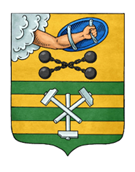 ПЕТРОЗАВОДСКИЙ ГОРОДСКОЙ СОВЕТ_____ сессия _____ созываРЕШЕНИЕот _________ № _________О внесении изменений в Решение Петрозаводского городского Совета от 16 сентября 2015 года № 27/37-621 «Об утверждении Положения о порядке и условиях осуществления поездок депутатами Петрозаводского городского совета»В соответствии со статьей 40 Федерального закона от 06.10.2003 № 131-ФЗ «Об общих принципах организации местного самоуправления в Российской Федерации», статьей 17.3 Устава Петрозаводского городского округа Петрозаводский городской Совет РЕШИЛ:Внести в Положение о порядке и условиях осуществления поездок депутатами Петрозаводского городского Совета, утвержденное Решением Петрозаводского городского Совета от 16.09.2015 № 27/37-621, следующие изменения:1. Пункт 1.3 дополнить словами: «или иного документа, обосновывающего необходимость направления депутата в командировку или поездку на определенный срок.».2. В пункте 4.1 после слов «в иностранной валюте» дополнить словами «или в рублях».3. В пункте 4.3:3.1. Абзац первый изложить в следующей редакции:«При следовании депутатов с территории Российской Федерации день пересечения государственной границы Российской Федерации включается в дни, за которые суточные выплачиваются в иностранной валюте или в рублях, а при следовании на территорию Российской Федерации день пересечения государственной границы Российской Федерации включается в дни, за которые суточные выплачиваются в размерах, предусмотренных пунктом 2.13 настоящего Положения.»;3.2. В абзаце третьем после слов «в иностранной валюте» дополнить словами «или в рублях».4. В абзаце втором пункта 4.4 цифры «4.1» заменить цифрами «4.2».5. В пункте 4.5:5.1. В абзаце первом после слов «в иностранной валюте» дополнить словами «или в рублях»;5.2. Абзац второй изложить в следующей редакции:«Если принимающая сторона не выплачивает депутату иностранную валюту или рубли на личные расходы, но предоставляет ему за свой счет питание, Петрозаводский городской Совет выплачивает ему суточные в иностранной валюте или в рублях в размере 30 процентов суточных, определяемых в соответствии с пунктом 4.1 настоящего Положения.»;5.3. Абзац третий изложить в следующей редакции:«В случае если депутат, направленный в иностранную командировку, на период командировки обеспечивается иностранной валютой или рублями на личные расходы за счет принимающей стороны, выплата депутату суточных в иностранной валюте или в рублях Петрозаводским городским Советом не осуществляется.».6. Дополнить пунктом 4.10 следующего содержания:«4.10. При определении размера выплат депутатам в период их пребывания в командировках или поездках на определенный срок на территориях Донецкой Народной Республики, Луганской Народной Республики и иных территориях, нуждающихся в обеспечении жизнедеятельности населения и восстановлении объектов инфраструктуры, определенных Правительством Российской Федерации, настоящее Положение применяется с особенностями, установленными Правилами определения размера выплат, связанных с командированием на территории Донецкой Народной Республики, Луганской Народной Республики и иные территории, нуждающиеся в обеспечении жизнедеятельности населения и восстановлении объектов инфраструктуры, утвержденными решением Петрозаводского городского Совета.»._____________________________________________________________________________________________Проект подготовлен депутатами Петрозаводского городского СоветаПояснительная записка к проекту решения «О внесении изменений в Решение Петрозаводского городского Совета от 16 сентября 2015 года № 27/37-621 «Об утверждении Положения о порядке и условиях осуществления поездок депутатами Петрозаводского городского Совета»Настоящий проект вносится на рассмотрение сессии Петрозаводского городского Совета в соответствии со статьей 40 Федерального закона от 06.10.2003 № 131-ФЗ «Об общих принципах организации местного самоуправления в Российской Федерации», статьей 17.3 Устава Петрозаводского городского округа в целях реализации гарантий при осуществлении полномочий за пределами Петрозаводского городского округа депутатами Петрозаводского городского Совета в случае совершения ими командировок или поездок на определенный срок.В соответствии с пунктом 4.1 Положения о порядке и условиях осуществления поездок депутатами Петрозаводского городского Совета, утвержденного Решением Петрозаводского городского Совета от 16.09.2015 № 27/37-621, выплата суточных в иностранной валюте депутатам при осуществлении ими командировок или поездок на определенный срок на территории иностранных государств производится в размерах, установленных Правительством Российской Федерации для организаций, финансируемых за счет средств федерального бюджета.Постановлением Правительства Российской Федерации от 14.05.2022 № 877 «Об отдельных вопросах обеспечения гарантий, связанных с командированием на территории Донецкой Народной Республики и Луганской Народной Республики федеральных государственных гражданских служащих и отдельных категорий работников» в Постановлении Правительства Российской Федерации от 26 декабря 2005 г. № 812 «О размере и порядке выплаты суточных в иностранной валюте и надбавок к суточным в иностранной валюте при служебных командировках на территории иностранных государств работников, заключивших трудовой договор о работе в федеральных государственных органах, работников государственных внебюджетных фондов Российской Федерации, федеральных государственных учреждений» были внесены изменения, согласно которым при направлении в служебную командировку на территорию иностранных государств суточные могут выплачиваться в иностранной валюте или в рублях.Вопросы обеспечения гарантий, связанных с командированием на территории Донецкой Народной Республики и Луганской Народной Республики федеральных государственных гражданских служащих и отдельных категорий работников урегулированы Постановлением Правительства Российской Федерации от 14.05.2022 № 877 «Об отдельных вопросах обеспечения гарантий, связанных с командированием на территории Донецкой Народной Республики и Луганской Народной Республики федеральных государственных гражданских служащих и отдельных категорий работников», а также Постановлением Правительства Российской Федерации от 17.06.2022 № 1099 «Об утверждении Правил определения размера выплат, связанных с командированием на территории Донецкой Народной Республики, Луганской Народной Республики и иные территории, нуждающиеся в обеспечении жизнедеятельности населения и восстановлении объектов инфраструктуры, отдельных категорий работников, и внесении изменения в постановление Правительства Российской Федерации от 14 мая 2022 г. № 877».Настоящим проектом предлагается внести соответствующие изменения в нормативный правовой акт Петрозаводского городского округа, определяющий порядок и условия возмещения депутатам расходов при осуществлении ими командировок или поездок на определенный срок на территории иностранных государств и на территории Донецкой Народной Республики, Луганской Народной Республики и иные территории, нуждающиеся в обеспечении жизнедеятельности населения и восстановлении объектов инфраструктуры.Председатель Петрозаводского городского Совета                                                    Н.И. ДрейзисПредседатель Петрозаводского городского Совета                                    Н.И. ДрейзисГлава Петрозаводского  городского округа                            В.К. Любарский 